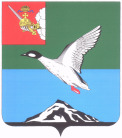 КОНТРОЛЬНО-СЧЕТНЫЙ КОМИТЕТ ЧЕРЕПОВЕЦКОГО МУНИЦИПАЛЬНОГО РАЙОНАР А С П О Р Я Ж Е Н И Еот  18.04.2022                                                                                  № 37                                                                  г. ЧереповецО внесении изменений в план работы  контрольно-счетного комитета Череповецкого муниципального  района на 2022 год На основании Федерального закона от 7 февраля 2011 года № 6-ФЗ «Об общих принципах организации и деятельности контрольно-счетных органов субъектов Российской Федерации и муниципальных образований», Положения о контрольно-счетном комитете Череповецкого муниципального района, утвержденного решением Муниципального Собрания района от 09.12.2021 №252:Внести в план работы контрольно-счетного комитета Череповецкого муниципального района на 2022 год, утвержденный распоряжением контрольно-счетного комитета от 10.01.2022 № 1, следующие изменения:Изложить графу 2.16 в следующей редакции: «                                                                                                                       »;1.2. Изложить графу 2.19 в следующей редакции: «                                                                                                                       ».Распоряжение разместить на официальном сайте Череповецкого муниципального района в информационно-телекоммуникационной сети «Интернет».         Председатель комитета                                                                Н.Г.  Васильева2.16Аудит в сфере закупок товаров, работ, услуг для обеспечения муниципальных нужд в 2021 году  и текущем периоде 2022 года  в администрации муниципального образования ВоскресенскоеПроверка (камеральная)Администрация муниципального образования Воскресенское2 кварталконтрольно-счетный комитет      ЧМР2.19Проверка финансово-хозяйственной деятельности МУ «МФЦ в Череповецком муниципальном районе» за 2021 год Проверка (камеральная)МУ «МФЦ в Череповецком муниципальном районе»4 кварталГлава Череповецкого муниципального района